Best Practice 2: Sample Referral Pathway for SGBV cases (UNFPA, Bama, Nigeria) and for child protection case (guidance given in Mozambique)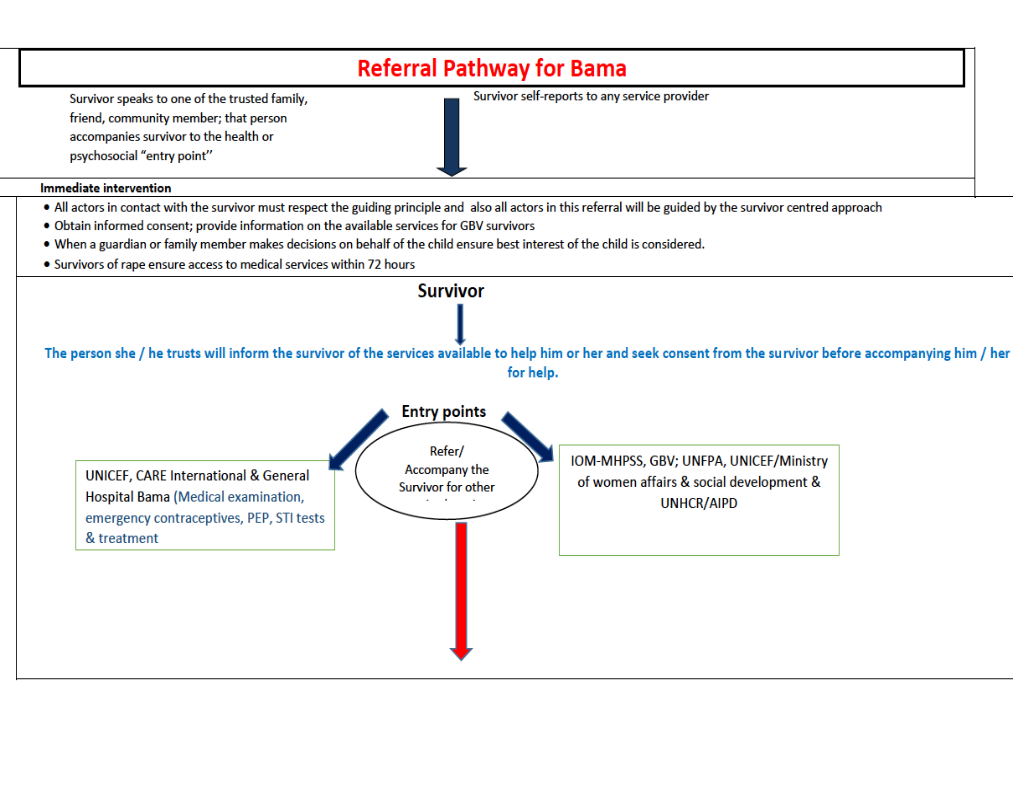 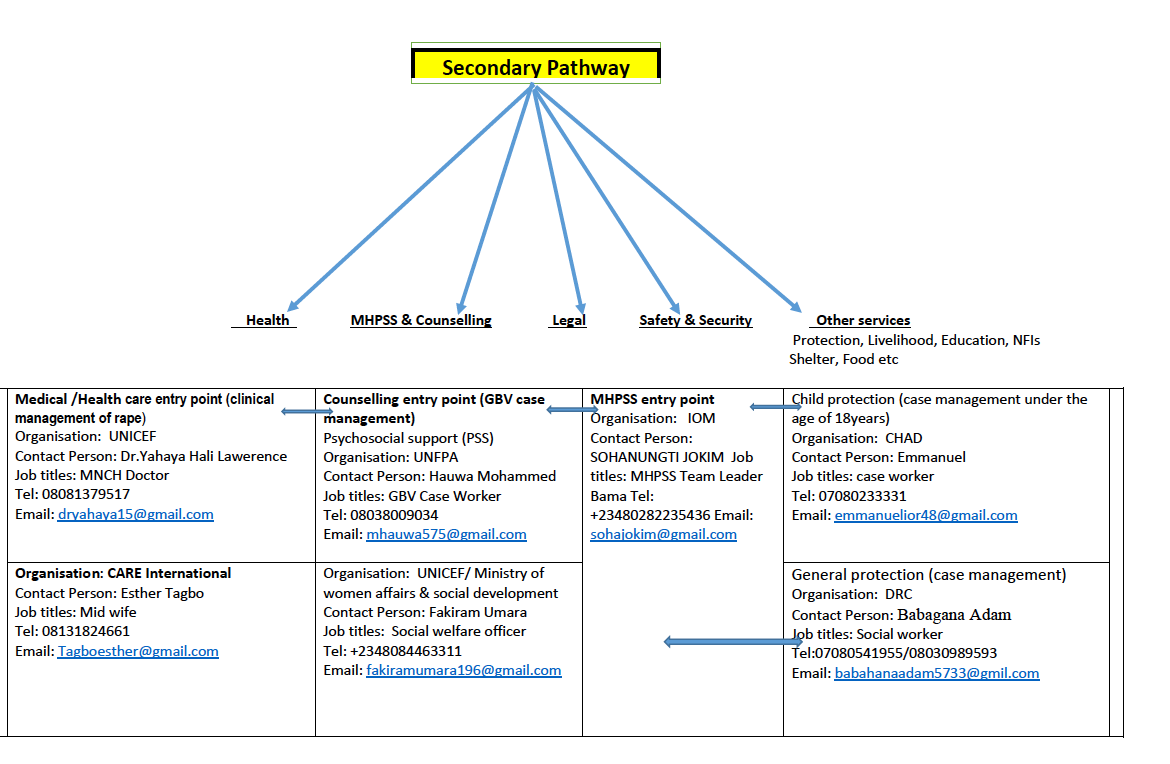 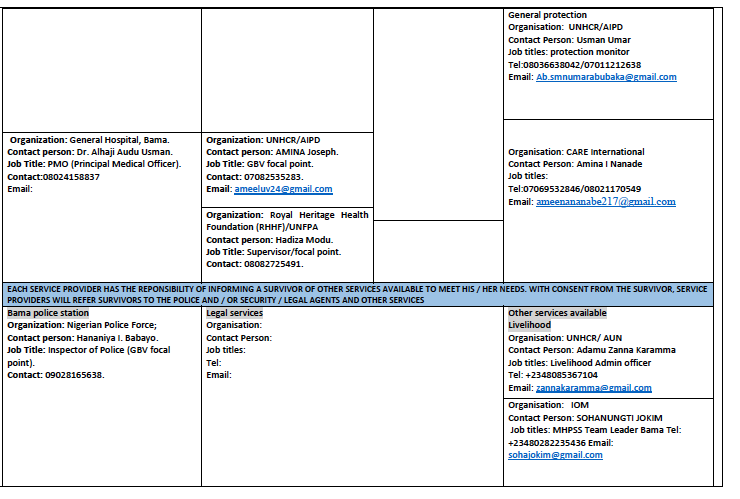 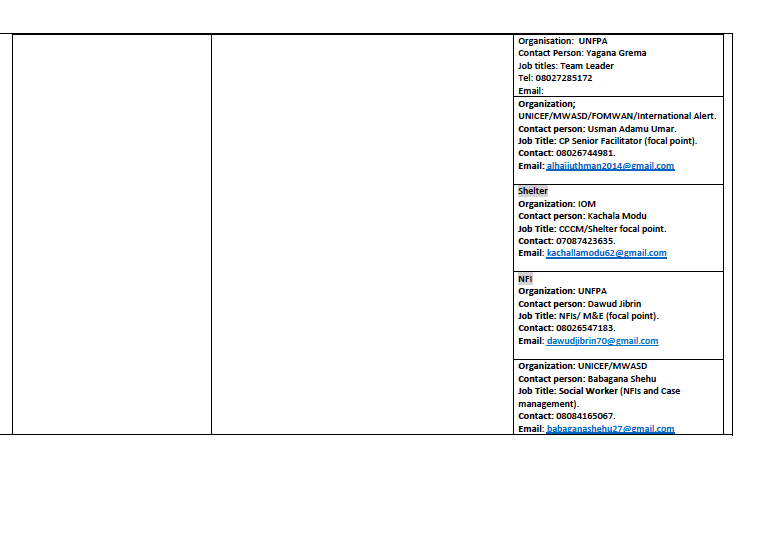 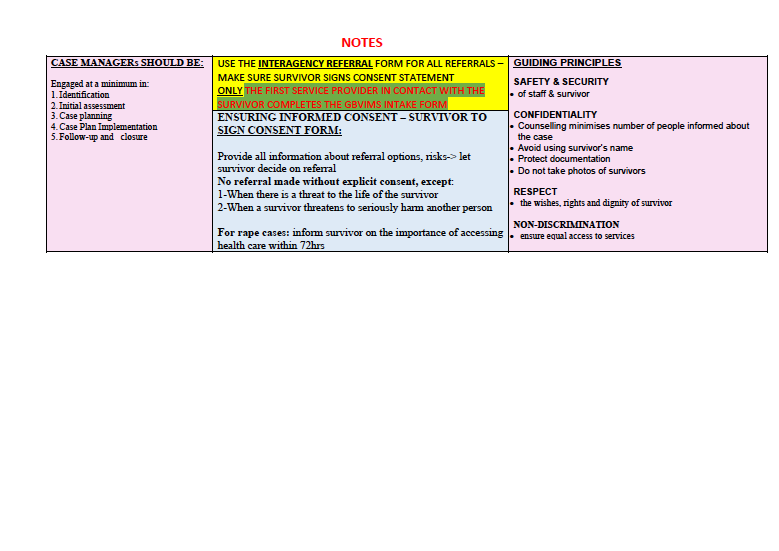 Sample referral pathway child protection cases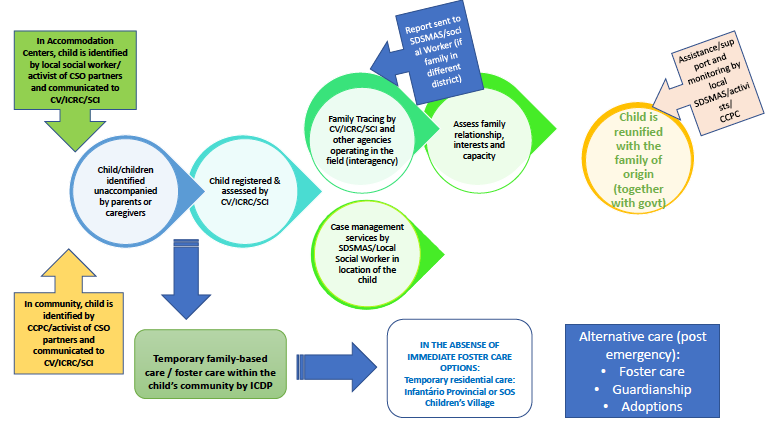 